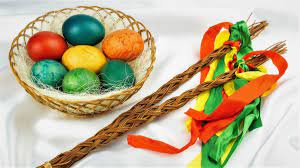 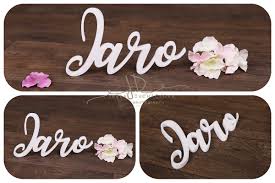 Program aktivit na 14. týden      Pondělí   1.4. 2024		  	      svátek má Hugo, VeleslavDopolední aktivity		Velikonoční pondělíOdpolední aktivity		Velikonoční pondělíÚterý      2.4. 2024		   			  svátek má Erik, ÁronDopolední aktivityIndividuální aktivityOdpolední aktivitySpolečenské hryStředa     3.4. 2024		                svátek má Richard, Richarda		Dopolední aktivity			Čtení na patřeOdpolední aktivityIndividuální aktivity   	Čtvrtek   5.4. 2024               	      svátek má Ivana, IzidorDopolední aktivityIndividuální cvičení, individuální aktivity Odpolední aktivityProcházky po Nové PacePátek      6.4. 2024        	                  svátek má Miroslava, MirkaDopolední aktivity                         		Rukodělné práceOdpolední aktivityProcházky po Nové Pace